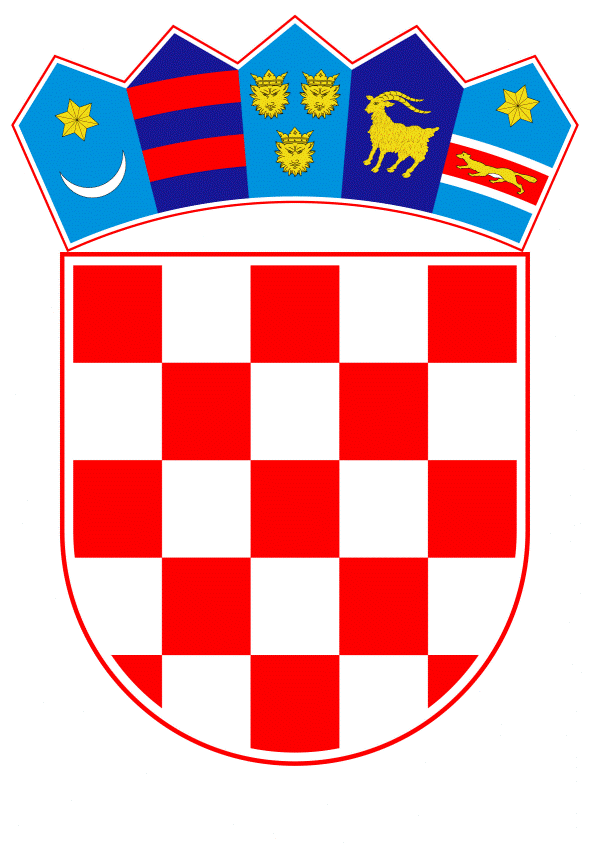 VLADA REPUBLIKE HRVATSKE	Zagreb,  28. prosinca 2023.PREDLAGATELJ:	Ministarstvo gospodarstva i održivog razvoja PREDMET: Prijedlog zaključka u vezi provedbe otpisa potraživanja i naknade za električnu i toplinsku energiju isporučenu krajnjim kupcima na potresom pogođenim područjima za razdoblje siječanj, veljača, ožujak, travanj, svibanj i lipanj 2024. Banski dvori | Trg Sv. Marka 2  | 10000 Zagreb | tel. 01 4569 222 | vlada.gov.hr                                                                         1P R I J E D L O GNa temelju članka 1. i članka 31. stavka 3. Zakona o Vladi Republike Hrvatske (Narodne novine br. 150/11, 119/14, 93/16, 116/18 i 80/22), Vlada Republike Hrvatske je na sjednici održanoj _________________2023. donijela Z A K LJ U Č A KZadužuje se društvo Hrvatska elektroprivreda d.d. da u svrhu sanacije štete na potresom pogođenim područjima doprinese na način da se krajnjim kupcima iz kategorije kućanstvo stradalim u potresu na području Sisačko-moslavačke i Zagrebačke županije iz točke 3. ovoga Zaključka, kroz svoja povezana društva, otpišu potraživanja nastala priključenjem zamjenskog objekta na elektroenergetsku mrežu, te drugih potraživanja u visini jedinstvenog računa za isporučenu električnu energiju i za potrošnu toplu vodu, uključivo troškove za distribuciju i prijenos električne energije, odnosno distribuciju toplinske energije za potrošnu toplu vodu s pripadajućim naknadama te troškove za distribuciju i prijenos električne energije za krajnje kupce iz točke 3. ovoga Zaključka za razdoblje siječanj, veljača, ožujak, travanj, svibanj i lipanj 2024. godine s mogućnošću produljenja.Zadužuje se Ministarstvo gospodarstva i održivog razvoja da društvu E.ON Hrvatska d.o.o. nadoknadi potraživanja za isporučenu električnu energiju u visini izdanih računa za razdoblje siječanj, veljača, ožujak, travanj, svibanj i lipanj 2024. godine s mogućnošću produljenja, krajnjim kupcima iz kategorije kućanstvo stradalih u potresu na području Sisačko-moslavačke i Zagrebačke županije iz točke 3. ovoga Zaključka, osim naknade za korištenje elektroenergetske mreže.Krajnji kupci iz kategorije kućanstvo stradali u potresu na području Grada Petrinje, Grada Gline, Grada Siska, Grada Hrvatske Kostajnice, Općine Lekenik, Općine Sunja, Općine Donji Kukuruzari, Općine Majur, Općine Dvor, Općine Topusko, Općine Gvozd, Općine Jasenovac, Općine Hrvatska Dubica, Općine Martinska Ves, Općine Pokupsko i Općine Kravarsko, moraju zadovoljavati jedan od uvjeta:da su bili nastanjeni u stambenim objektima kojima je dodijeljena oznaka kategorije oštećenja i uporabljivosti građevina: N1 – Neuporabljivo – zbog vanjskog utjecaja; N2 – Neuporabljivo – zbog oštećenja; PN1 – Privremeno neuporabljivo – potreban detaljan pregled i PN2 – Privremeno neuporabljivo – potrebne mjere hitne intervencije, a koji su obilježeni istaknutom crvenom odnosno žutom naljepnicom, te koji se nalaze u zamjenskom smještaju, privremenom smještaju u kontejnerima ili kolektivnom smještaju u organizaciji lokalne samouprave na području jedinica lokalne samouprave iz stavka 1. ove točke, pod uvjetom da nisu nastale promijenjene okolnosti za vrijeme važenja ovoga zaključka, da su korisnici ili su članovi njihovog kućanstva korisnici prava na zajamčenu minimalnu naknadu, osobnu invalidninu, doplatak za pomoć i njegu ili imaju priznato pravo na status roditelja njegovatelja ili njegovatelja.Sredstva iz točke 2. ovoga Zaključka osigurat će se preraspodjelom u okviru sredstava Državnog proračuna Republike Hrvatske za 2024. godinu. Zadužuje se Ministarstvo rada, mirovinskoga sustava, obitelji i socijalne politike da dostavi društvu HEP-ODS d.o.o., distribucijska područja Elektra Sisak, Elektra Zagreb i Elektra Križ podatke o korisnicima prava iz sustava socijalne skrbi sukladno točki 3. podstavku 2. ovoga Zaključka.Zadužuje se Hrvatski centar za potresno inženjerstvo da dostavi društvu HEP-ODS d.o.o. distribucijska područja Elektra Sisak, Elektra Zagreb i Elektra Križ evidenciju dodijeljenih odgovarajućih oznaka kategorije oštećenja i uporabljivosti građevina na navedenom području iz točke 3. podstavka 1. ovoga Zaključka.Zadužuje se Ministarstvo gospodarstva i održivog razvoja da o donošenju ovoga Zaključka izvijesti društva Hrvatska elektroprivreda d.d. i E.ON Hrvatska d.o.o. Izvršna tijela jedinica lokalne samouprave iz točke 3. ovoga Zaključka će, u roku od 15 dana od donošenja ovoga Zaključka, dostaviti popis kolektivnih smještaja u organizaciji lokalne samouprave društvu HEP-ODS d.o.o., s popisom kućanstava i obračunskih mjernih mjesta.Izvršna tijela jedinica lokalne samouprave iz točke 3. ovoga Zaključka će na temelju zahtjeva društva Hrvatska elektroprivreda d. d. u pisanom obliku ili elektronskim putem izdati potvrdu o postojanju prava određenih građana na otpis potraživanja u slučajevima kada se isto ne može jednoznačno utvrditi iz podataka iz točaka 5. i 6. ovoga Zaključka.Ministarstvo prostornoga uređenja, graditeljstva i državne imovine, izvršna tijela jedinica lokalne samouprave iz točke 3. ovoga Zaključka i društvo HEP-ODS d.o.o. će redovito razmjenjivati podatke o stanju oštećenja i uporabivosti građevina ili stambenih objekata koji utječu na postojanje prava određenih građana na otpis potraživanja iz ovoga Zaključka.Klasa: Urbroj: Zagreb,   P R E D S J E D N I K                                                                                                mr. sc. Andrej Plenković	 OBRAZLOŽENJEVlada Republike Hrvatske donijela je Odluku o proglašenju katastrofe na području pogođenom potresom („Narodne novine“, broj 1/21.) kojom je proglašena katastrofa uzrokovana potresom na području Sisačko-moslavačke, Zagrebačke i Karlovačke županije.  Vlada Republike Hrvatske je od 18. siječnja 2021. donijela niz Zaključaka u vezi provedbe otpisa  potraživanja i naknade za električnu energiju isporučenu krajnjim kupcima na potresom pogođenim područjima. Predmetnim zaključkom predlaže se produljenje mjere za razdoblje siječanj, veljača, ožujak, travanj, svibanj i lipanj 2024. godine.Tako se zadužuje Hrvatska elektroprivreda d.d., da u svrhu sanacije štete na potresom pogođenim područjima doprinese kroz svoja povezana društva, otpisom  potraživanja nastalih priključenjem zamjenskog objekta na elektroenergetsku mrežu, te drugih potraživanja u visini jedinstvenog računa za isporučenu električnu energiju i za potrošnu toplu vodu, uključivo troškove za distribuciju i prijenos električne energije, odnosno distribuciju toplinske energije za potrošnu toplu vodu  s pripadajućim naknadama te troškove za distribuciju i prijenos električne energije za krajnje kupce E.ON Hrvatska d.o.o. za razdoblje siječanj, veljača, ožujak, travanj, svibanj i lipanj 2024. s mogućnošću produljenja, krajnjim kupcima iz kategorije kućanstvo stradalim u potresu koji moraju zadovoljavati uvjete: -	da su bili  nastanjeni u stambenim objektima kojima je dodijeljena oznaka kategorije oštećenja i uporabljivosti građevina: N1 – Neuporabljivo – zbog vanjskog utjecaja; N2 – Neuporabljivo – zbog oštećenja; PN1 – Privremeno neuporabljivo – potreban detaljan pregled i PN2 – Privremeno neuporabljivo – potrebne mjere hitne intervencije, a koji su obilježeni istaknutom crvenom odnosno žutom naljepnicom, te koji se nalaze u zamjenskom smještaju, na privremenom smještaju u kontejnerima ili kolektivnom smještaju u organizaciji lokalne samouprave pod uvjetom da nisu nastale promijenjene okolnosti za vrijeme važenja ovoga zaključka vezane posebice uz promjenu oznake kategorije oštećenja i uporabivosti građevina, promjenu vlasništva i sl. -	da su korisnici ili su članovi njihovog kućanstva korisnici prava na zajamčenu minimalnu naknadu, osobnu invalidninu, doplatak za pomoć i njegu ili imaju priznato pravo na status roditelja njegovatelja ili njegovatelja  Isto tako zadužuje se Ministarstvo gospodarstva i održivog razvoja da društvu E.ON Hrvatska d.o.o. nadoknadi potraživanja za isporučenu električnu energiju u visini izdanih računa za razdoblje siječanj, veljača, ožujak, travanj, svibanj i lipanj 2024. godine, s mogućnošću produljenja krajnjim kupcima iz kategorije kućanstvo stradalih u potresu na području Sisačko-moslavačke i Zagrebačke županije, osim naknade za korištenje elektroenergetske mreže.	Nadalje jasno se određuje da kupci iz kategorije kućanstvo koji imaju oštećene objekte iz točke 3. podstavak 1. ovog Zaključka, a koji su u trenutku potresa bili nastanjeni u istima,  imaju pravo naknade za električnu energiju i potrošnu toplu vodu u zamjenskom ili privremenom smještaju kao i na lokaciji oštećenog objekta čime se želi osigurati brža i jednostavnija obnova kao i korištenje ostalih objekata na lokacijama oštećenog objekta ali samo na lokaciji jedinica lokalne samouprave iz točke 3. ovoga Zaključka. 	Podatke o kućanstvima u kolektivnom smještaju u organizaciji lokalne samouprave će izvršna tijela jedinica lokalne samouprave dostaviti HEP-ODS d.o.o. u roku od 15 dana od dana stupanja na snagu ovoga Zaključka.  S obzirom na to da na terenu postoje problemi s osobama i njihovim statusima, ovim Zaključkom zadužuju se izvršna tijela jedinica lokalne samouprave iz točke 3. da na temelju zahtjeva Hrvatske elektroprivrede d.d. u pismenom obliku ili elektronskim putem izdaju potvrde postojanja prava određenih građana na otpis potraživanja u slučajevima kada se isto ne može utvrditi jednoznačno iz podataka iz točaka 5. i 6. ovoga Zaključka. Također, Ministarstvo prostornoga uređenja, graditeljstva i državne imovine, izvršna tijela jedinica lokalne samouprave i društvo HEP-ODS d.o.o. će u svrhu ažuriranja liste korisnika prava iz točke 3. ovoga Zaključka s obzirom na promjenu oznake kategorije oštećenja i uporabivosti građevina redovito razmjenjivati podatke o stanju oštećenja i uporabivosti građevina ili stambenih objekata koji utječu na postojanje prava određenih građana na otpis potraživanja iz ovoga Zaključka.Ukupni trošak procijenjen je u iznosu do 1.061.782,46 eura.Neće biti potrebna dodatna sredstva jer su ista osigurana na aktivnosti A905048 NAKNADA ZA ENERGENTE,  Program 3225 - Razvoj energetskog sustava i gospodarenja ugljikovodicima.